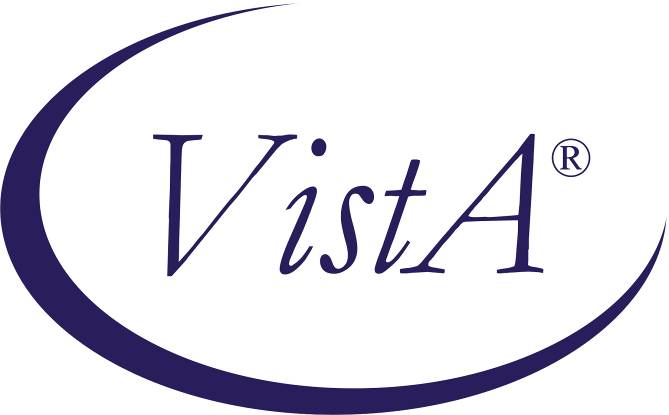 Compensation and Pension Record Interchange (CAPRI)Male Reproductive System ConditionsDisability Benefits Questionnaire (DBQ)WorkflowApril 2011Department of Veterans AffairsOffice of Enterprise DevelopmentManagement & Financial SystemsRevision HistoryTable of Contents1	Introduction	11.1	Purpose	11.2	Overview	12	Male Reproductive System Conditions DBQ	22.1	Name of patient/Veteran	22.2	Section 1.  Diagnosis	32.3	Section 2. Medical history	142.4	Section 3.  Voiding dysfunction	172.5	Section 4. Urinary tract/kidney infection	232.6	Section 5. Erectile dysfunction	272.7	Section 6. Retrograde ejaculation	292.8	Section 7. Male reproductive organ infections	312.9	Section 8. Physical exam	342.10	Section 9. Tumors and Neoplasms	392.11	Section 10.  Other pertinent physical findings, complications, conditions, signs and/or symptoms	442.12	Section 11. Diagnostic testing	462.13	Section 12.  Functional impact	482.14	Section 13.  Remarks, if any	503	Male Reproductive System Conditions DBQ-AMIE Worksheet	51Table of Figures and Tables Figure 1: Template Example: DBQ - Standard VA Note	1Figure 2: Print Example: DBQ – Standard VA Note	1Figure 3: Template Example: DBQ – Male Reproductive System Conditions – Name of patient/Veteran	2Figure 4: Print Example: DBQ – Male Reproductive System Conditions – Name of patient/Veteran	2Figure 5: Template Example: DBQ – Male Reproductive System Conditions – 1. Diagnosis	13Figure 6: Print Example: DBQ – Male Reproductive System Conditions – 1. Diagnosis	13Figure 7: Template Example:  DBQ – Male Reproductive System Conditions – 2. Medical history	17Figure 8: Print Example:  DBQ – Male Reproductive System Conditions– 2. Medical history	17Figure 9: Template Example:  DBQ – Male Reproductive System Conditions – 3. Voiding dysfunction	21Figure 10: Print Example:  DBQ – Male Reproductive System Conditions – 3. Voiding dysfunction	22Figure 11: Template Example:  DBQ – Male Reproductive System Conditions – 4. Urinary tract/kidney infection	26Figure 12: Print Example:  DBQ – Male Reproductive System Conditions – 4. Urinary tract/kidney infection	26Figure 13: Template Example: DBQ – Male Reproductive System Conditions –5. Erectile dysfunction	29Figure 14: Print Example: DBQ – Male Reproductive System Conditions – 5. Erectile dysfunction	29Figure 15: Template Example: DBQ – Male Reproductive System Conditions –6. Retrograde ejaculation	30Figure 16: Print Example: DBQ – Male Reproductive System Conditions – 6. Retrograde ejaculation	30Figure 17: Template Example: DBQ – Male Reproductive System Conditions –7. Male reproductive organ infections	33Figure 18: Print Example: DBQ – Male Reproductive System Conditions – 7. Male reproductive organ infections	33Figure 19: Template Example: DBQ – Male Reproductive System Conditions –8. Physical exam	37Figure 20: Print Example: DBQ – Male Reproductive System Conditions – 8. Physical exam	38Figure 21: Template Example: DBQ – Male Reproductive System Conditions – 9. Tumors and Neoplasms	43Figure 22: Print Example: DBQ – Male Reproductive System Conditions – 9. Tumors and Neoplasms	43Figure 23: Template Example: DBQ – Male Reproductive System Conditions – 10. Other pertinent physical findings, complications, conditions, signs and/or symptoms	46Figure 24: Print Example: DBQ – Male Reproductive System Conditions – 10. Other pertinent physical findings, complications, conditions, signs and/or symptoms	46Figure 25: Template Example:  DBQ – Male Reproductive System Conditions – 11.  Diagnostic testing	48Figure 26: Print Example:  DBQ – Male Reproductive System Conditions– 11.  Diagnostic testing	48Figure 27: Template Example:  DBQ – Male Reproductive System Conditions – 12.  Functional impact	49Figure 28: Print Example:  DBQ – Male Reproductive System Conditions – 12.  Functional impact	49Figure 29: Template Example:  DBQ – Male Reproductive System Conditions – 13. Remarks, if any	50Figure 30: Print Example:  DBQ – Male Reproductive System Conditions – 13. Remarks, if any	50Table 1: Rules: DBQ – Male Reproductive System Conditions – Name of patient/Veteran	2Table 2: Rules: DBQ – Male Reproductive System Conditions – 1. Diagnosis	3Table 3: Rules:  DBQ – Male Reproductive System Conditions – 2. Medical history	15Table 4: Rules:  DBQ – Male Reproductive System Conditions – 3. Voiding dysfunction	18Table 5: Rules:  DBQ – Male Reproductive System Conditions – 4.Urinary tract/kidney infection	24Table 6: Rules: DBQ – Male Reproductive System Conditions – 5. Erectile Dysfunction	28Table 7: Rules: DBQ – Male Reproductive System Conditions – 6. Retrograde ejaculation	30Table 8: Rules: DBQ – Male Reproductive System Conditions – 7. Male reproductive organ infections	32Table 9: Rules: DBQ – Male Reproductive System Conditions – 8. Physical exam	35Table 10: Rules: DBQ – Male Reproductive System Conditions – 9. Tumors and Neoplasms	40Table 11: Rules: DBQ – Male Reproductive System Conditions – 10. Other pertinent physical findings, complications, conditions, signs and/or symptoms	45Table 12: Rules:  DBQ – Male Reproductive System Conditions – 11.  Diagnostic testing	47Table 13: Rules:  DBQ – Male Reproductive System Conditions – 12.  Functional impact	49Table 14: Rules:  DBQ – Male Reproductive System Conditions –13.  Remarks, if any	50IntroductionPurposeThis document provides a high level overview of the contents found on the Male Reproductive System Conditions Disability Benefits Questionnaire (DBQ).  The DBQ can be populated via an online template within the CAPRI C&P Worksheets tab and then printed OR it can be printed via AMIE (AUTOMATED MEDICAL INFORMATION EXCHANGE) and then manually populated.  This document contains the edit rules for the template as well as an example of how the template will look online in CAPRI or printed from CAPRI.  It also contains the layout for the AMIE worksheet to depict how it will look when printed from AMIE.For more detailed information on standard template functionality not covered in this document, please refer to the C&P Worksheet Tab Functionalities section of the CAPRI GUI User Guide.OverviewThe Male Reproductive System Conditions DBQ provides the ability to capture information related to Male Reproductive Organs and its treatment. Each DBQ template contains a standard footer containing a note stating that “VA may request additional medical information, including additional examinations if necessary to complete VA’s review of the Veteran’s application.”  (see Figure 1 and 2).Figure 1: Template Example: DBQ - Standard VA Note		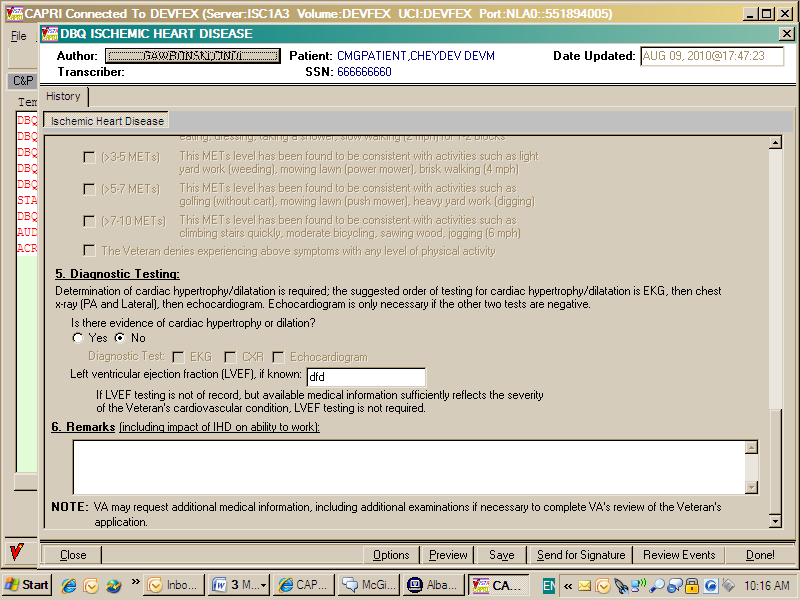 Figure 2: Print Example: DBQ – Standard VA NoteA number of fields on the Male Reproductive System Conditions DBQ are mandatory and require a response (value) prior to the exam being marked as completed.  Some questions may activate a Pop-up window displaying information as to each question that needs to be answered before the template can be completed.Male Reproductive System Conditions DBQName of patient/VeteranAll questions in this section may be answered as described by the rules below.  If mandatory questions are not answered, the error message(s) will appear in a popup window as depicted below.Table 1: Rules: DBQ – Male Reproductive System Conditions – Name of patient/VeteranFigure 3: Template Example: DBQ – Male Reproductive System Conditions – Name of patient/Veteran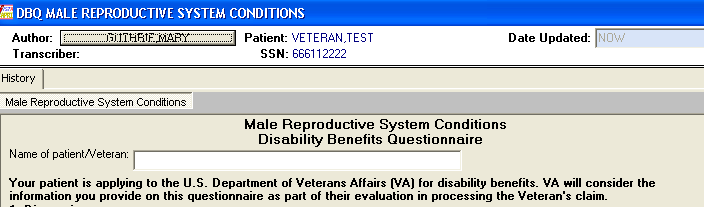 Figure 4: Print Example: DBQ – Male Reproductive System Conditions – Name of patient/VeteranSection 1.  DiagnosisThe question “Does the Veteran now have or has he ever been diagnosed with any conditions of the male reproductive system?” must be answered before the template can be completed.  If it is answered with Yes, all other questions requiring an answer as described by the rules in this document must be answered before the template can be completed.If it is answered with No, the rationale must be completed.  The remainder of the template may be completed without answering any additional questions or the user may input answers to any of the optional questions as indicated by the rules described in this document.All questions will be printed even if they have not been answered.If all mandatory questions are not answered, the error message(s) will appear in a popup window as depicted below and must be answered before this template can be completed.Table 2: Rules: DBQ – Male Reproductive System Conditions – 1. DiagnosisFigure 5: Template Example: DBQ – Male Reproductive System Conditions – 1. Diagnosis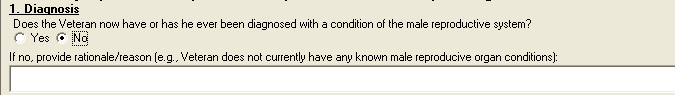 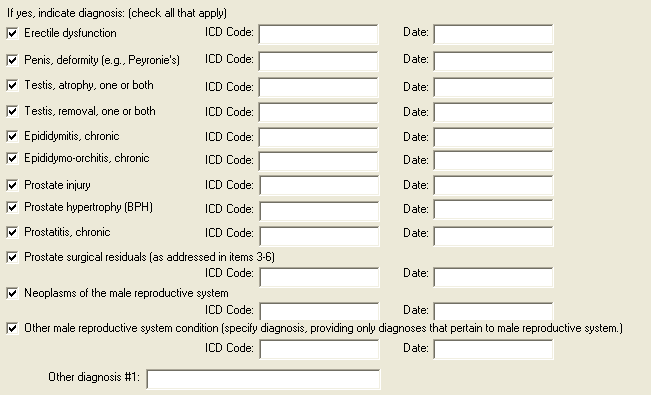 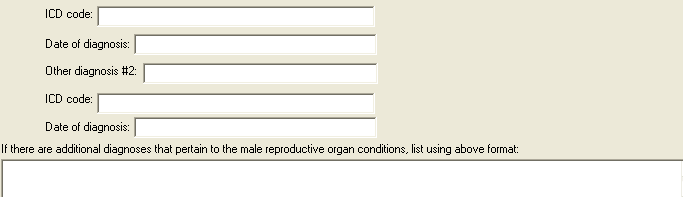 Figure 6: Print Example: DBQ – Male Reproductive System Conditions – 1. Diagnosis	Section 2. Medical historyAll questions in this section may be answered as described by the rules below.  If all mandatory questions are not answered, the error message(s) will appear in a popup window as depicted below.Table 3: Rules:  DBQ – Male Reproductive System Conditions – 2. Medical historyFigure 7: Template Example:  DBQ – Male Reproductive System Conditions – 2. Medical history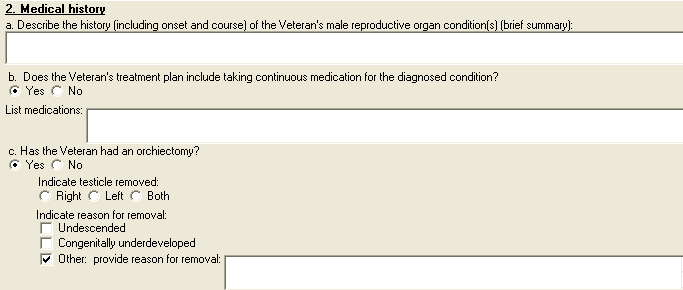 Figure 8: Print Example:  DBQ – Male Reproductive System Conditions– 2. Medical history Section 3.  Voiding dysfunctionAll questions in this section may be answered as described by the rules below.  If all mandatory questions are not answered, the error message(s) will appear in a popup window as depicted below.Table 4: Rules:  DBQ – Male Reproductive System Conditions – 3. Voiding dysfunctionFigure 9: Template Example:  DBQ – Male Reproductive System Conditions – 3. Voiding dysfunction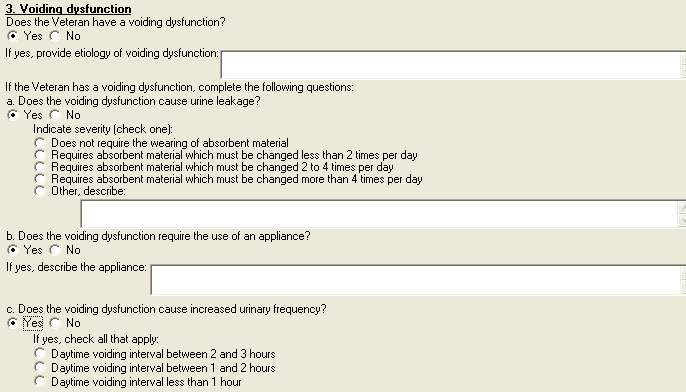 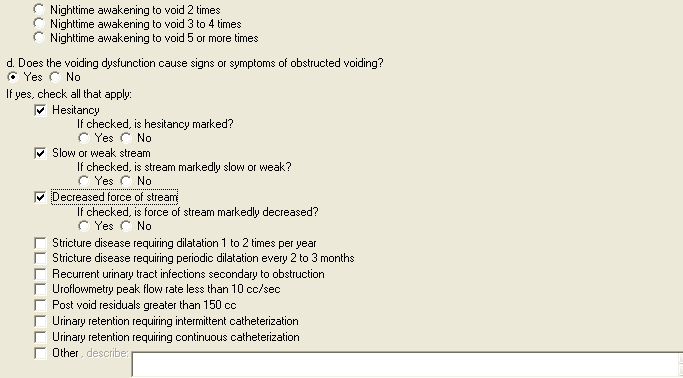 Figure 10: Print Example:  DBQ – Male Reproductive System Conditions – 3. Voiding dysfunctionSection 4. Urinary tract/kidney infectionAll questions in this section may be answered as described by the rules below.  If all mandatory questions are not answered, the error message(s) will appear in a popup window as depicted below.Table 5: Rules:  DBQ – Male Reproductive System Conditions – 4.Urinary tract/kidney infectionFigure 11: Template Example:  DBQ – Male Reproductive System Conditions – 4. Urinary tract/kidney infection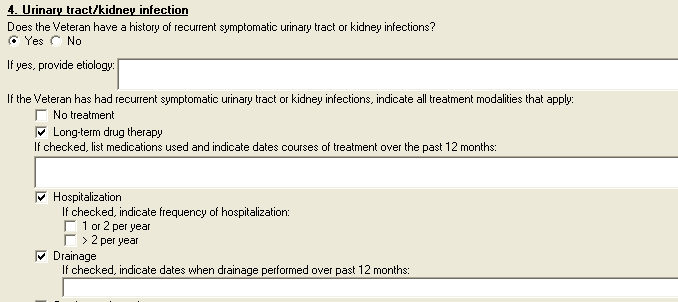 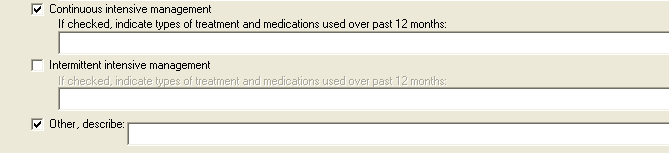 Figure 12: Print Example:  DBQ – Male Reproductive System Conditions – 4. Urinary tract/kidney infectionSection 5. Erectile dysfunctionAll questions in this section may be answered as described by the rules below.  If all mandatory questions are not answered, the error message(s) will appear in a popup window as depicted below.Table 6: Rules: DBQ – Male Reproductive System Conditions – 5. Erectile DysfunctionFigure 13: Template Example: DBQ – Male Reproductive System Conditions –5. Erectile dysfunction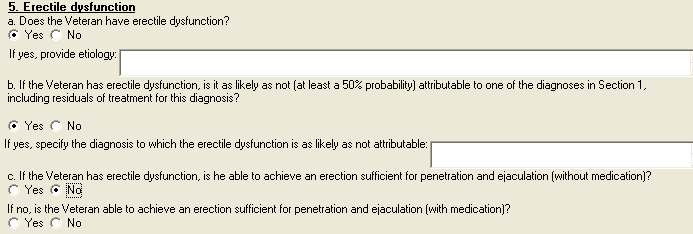 Figure 14: Print Example: DBQ – Male Reproductive System Conditions – 5. Erectile dysfunctionSection 6. Retrograde ejaculationAll questions in this section may be answered as described by the rules below.  If all mandatory questions are not answered, the error message(s) will appear in a popup window as depicted below.Table 7: Rules: DBQ – Male Reproductive System Conditions – 6. Retrograde ejaculationFigure 15: Template Example: DBQ – Male Reproductive System Conditions –6. Retrograde ejaculation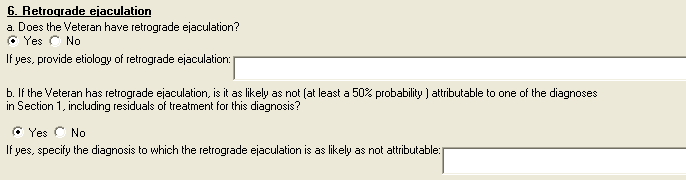 Figure 16: Print Example: DBQ – Male Reproductive System Conditions – 6. Retrograde ejaculationSection 7. Male reproductive organ infectionsAll questions in this section may be answered as described by the rules below.  If all mandatory questions are not answered, the error message(s) will appear in a popup window as depicted below.Table 8: Rules: DBQ – Male Reproductive System Conditions – 7. Male reproductive organ infectionsFigure 17: Template Example: DBQ – Male Reproductive System Conditions –7. Male reproductive organ infections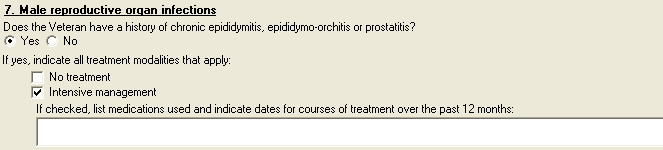 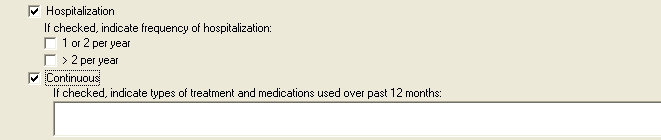 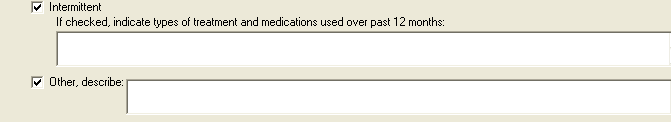 Figure 18: Print Example: DBQ – Male Reproductive System Conditions – 7. Male reproductive organ infectionsSection 8. Physical examAll questions in this section may be answered as described by the rules below.  If all mandatory questions are not answered, the error message(s) will appear in a popup window as depicted below.Table 9: Rules: DBQ – Male Reproductive System Conditions – 8. Physical examFigure 19: Template Example: DBQ – Male Reproductive System Conditions –8. Physical exam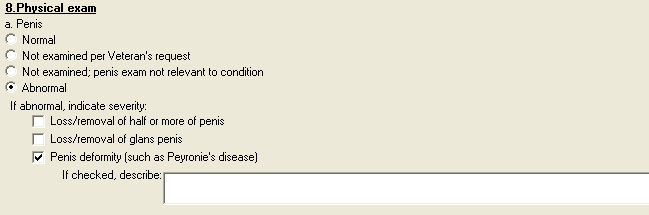 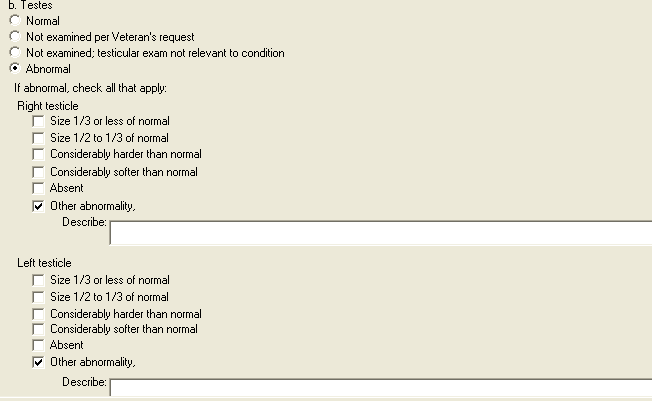 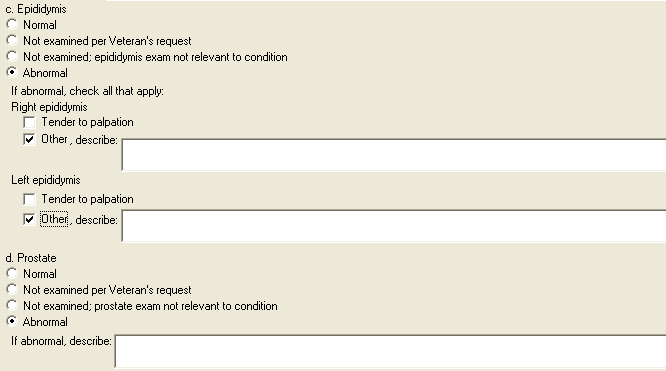 Figure 20: Print Example: DBQ – Male Reproductive System Conditions – 8. Physical examSection 9. Tumors and NeoplasmsAll questions in this section may be answered as described by the rules below.  If all mandatory questions are not answered, the error message(s) will appear in a popup window as depicted below.Table 10: Rules: DBQ – Male Reproductive System Conditions – 9. Tumors and NeoplasmsFigure 21: Template Example: DBQ – Male Reproductive System Conditions – 9. Tumors and Neoplasms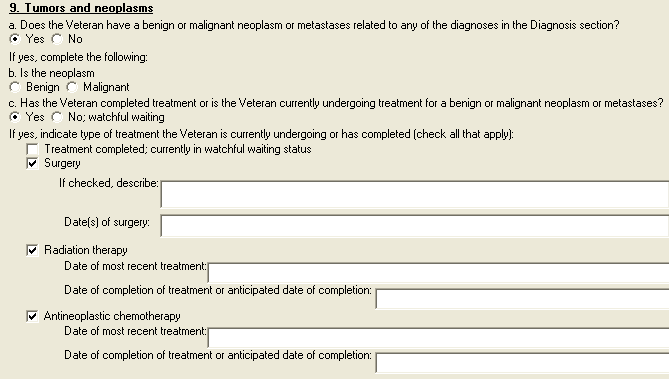 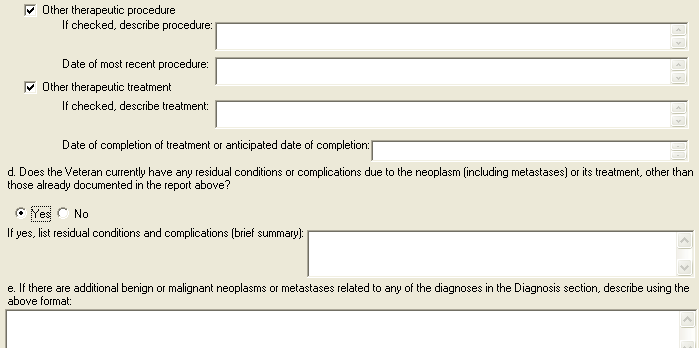 Figure 22: Print Example: DBQ – Male Reproductive System Conditions – 9. Tumors and NeoplasmsSection 10.  Other pertinent physical findings, complications, conditions, signs and/or symptomsAll questions in this section may be answered as described by the rules below.  If all mandatory questions are not answered, the error message(s) will appear in a popup window as depicted below.Table 11: Rules: DBQ – Male Reproductive System Conditions – 10. Other pertinent physical findings, complications, conditions, signs and/or symptomsFigure 23: Template Example: DBQ – Male Reproductive System Conditions – 10. Other pertinent physical findings, complications, conditions, signs and/or symptoms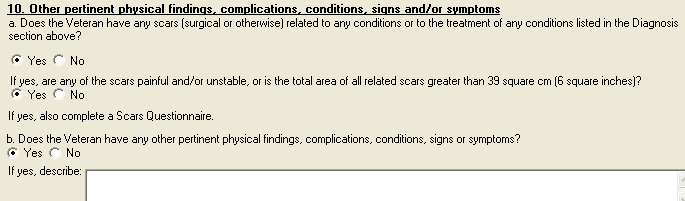 Figure 24: Print Example: DBQ – Male Reproductive System Conditions – 10. Other pertinent physical findings, complications, conditions, signs and/or symptomsSection 11. Diagnostic testingAll questions in this section may be answered as described by the rules below.Table 12: Rules:  DBQ – Male Reproductive System Conditions – 11.  Diagnostic testingFigure 25: Template Example:  DBQ – Male Reproductive System Conditions – 11.  Diagnostic testing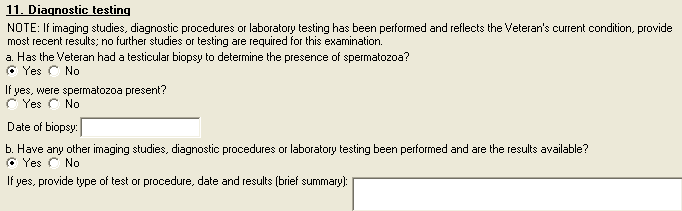 Figure 26: Print Example:  DBQ – Male Reproductive System Conditions– 11.  Diagnostic testingSection 12.  Functional impactAll questions in this section may be answered as described by the rules below.Table 13: Rules:  DBQ – Male Reproductive System Conditions – 12.  Functional impactFigure 27: Template Example:  DBQ – Male Reproductive System Conditions – 12.  Functional impact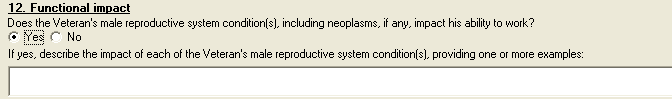 Figure 28: Print Example:  DBQ – Male Reproductive System Conditions – 12.  Functional impactSection 13.  Remarks, if anyAll questions in this section may be answered as described by the rules below.Table 14: Rules:  DBQ – Male Reproductive System Conditions –13.  Remarks, if anyFigure 29: Template Example:  DBQ – Male Reproductive System Conditions – 13. Remarks, if any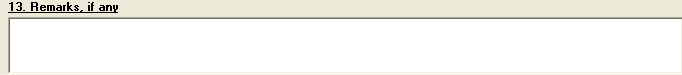 Figure 30: Print Example:  DBQ – Male Reproductive System Conditions – 13. Remarks, if anyMale Reproductive System Conditions DBQ-AMIE WorksheetThe DBQ-AMIE worksheets are accessed via the Print Blank C&P Worksheet menu [DVBA C PRINT BLANK C&P WORKSHE] option.  Select the “DBQ MALE REPRODUCTIVE SYSTEM CONDITIONS” worksheet.   DBQ-AMIE worksheets should be sent to a printer.                       Male Reproductive System Conditions                        Disability Benefits Questionnaire Name of patient/Veteran: _______________________   SSN: ________________ Your patient is applying to the U. S. Department of Veterans Affairs (VA) for disability benefits.  VA will consider the information you provide on this questionnaire as part of their evaluation in processing the Veteran's claim. 1. Diagnosis: Does the Veteran now have or has he ever been diagnosed with any conditions of the male reproductive system? ___ Yes   ___ No If no, provide rationale (e.g., Veteran has never had  any known male reproductive organ conditions): _____________________________________________ If yes, indicate diagnoses: (check all that apply) ___ Erectile dysfunction    ICD Code: ______  Date of Diagnosis: ____________ ___ Penis, deformity (e.g., Peyronie's)                             ICD Code: ______  Date of Diagnosis: ____________   ___ Testis, atrophy, one or both                             ICD Code: ______  Date of Diagnosis: ____________   ___ Testis, removal, one or both                             ICD Code: ______  Date of Diagnosis: ____________   ___ Epididymitis, chronic   ICD Code: ______  Date of Diagnosis: ____________ ___ Epididymo-orchitis,  chronic                                  ICD Code: ______  Date of Diagnosis: ____________   ___ Prostate injury         ICD Code: ______  Date of Diagnosis: ____________ ___ Prostate hypertrophy (BPH)                                ICD Code: ______  Date of Diagnosis: ____________   ___ Prostatitis, chronic    ICD Code: ______  Date of Diagnosis: ____________ ___ Prostate surgical residuals (as addressed in items 3-6)                             ICD Code: ______  Date of Diagnosis: ____________   ___ Neoplasms of the male reproductive system                             ICD Code: ______  Date of Diagnosis: ____________   ___ Other male reproductive system condition (specify diagnosis, providing     only diagnoses that pertain to male reproductive system.)                             ICD Code: ______  Date of Diagnosis: ____________    Other diagnosis #1: ____________________________    ICD code: ______________________________________    Date of diagnosis: _____________________________Page: 2Disability Benefits Questionnaire for Male Reproductive System Conditions    Other diagnosis #2: ____________________________    ICD code: ______________________________________    Date of diagnosis: _____________________________ If there are additional diagnoses that pertain to the male reproductive organ conditions, list using above format: ________________________________________ 2. Medical history a. Describe the history (including onset and course) of the Veteran's male reproductive organ condition(s) (brief summary): ____________________________ b.  Does the Veteran's treatment plan include taking continuous medication for the diagnosed condition? ___ Yes   ___ No    List medications:  ______________________________________ c.  Has the Veteran had an orchiectomy? ___ Yes   ___ No    Indicate testicle removed:   ___ Right   ___ Left   ___ Both    Indicate reason for removal:    ___ Undescended    ___ Congenitally underdeveloped    ___ Other: provide reason for removal: ___________________________________ 3. Voiding dysfunction Does the Veteran have a voiding dysfunction? ___ Yes   ___ No If yes, provide etiology of voiding dysfunction: ____________________________ If the Veteran has a voiding dysfunction, complete the following questions: a. Does the voiding dysfunction cause urine leakage? ___ Yes   ___ No Indicate severity (check one):   ___ Does not require the wearing of absorbent material   ___ Requires absorbent material which must be changed less than 2 times       per day   ___ Requires absorbent material which must be changed 2 to 4 times per day   ___ Requires absorbent material which must be changed more than 4 times       per day   ___ Other, describe: ______________________________________________________Page: 3Disability Benefits Questionnaire for Male Reproductive System Conditions b. Does the voiding dysfunction require the use of an appliance? ___ Yes   ___ No If yes, describe the appliance: _______________________________________ c. Does the  voiding dysfunction cause increased urinary frequency? ___ Yes   ___ No If yes, check all that apply:   ___ Daytime voiding interval between 2 and 3 hours   ___ Daytime voiding interval between 1 and 2 hours   ___ Daytime voiding interval less than 1 hour   ___ Nighttime awakening to void 2 times   ___ Nighttime awakening to void 3 to 4 times   ___ Nighttime awakening to void 5 or more times d. Does the voiding dysfunction cause signs or symptoms of obstructed voiding?    ___ Yes   ___ No If yes, check all that apply:    ___ Hesitancy           If checked, is hesitancy marked?           ___ Yes   ___ No    ___ Slow or weak stream           If checked, is stream markedly slow or weak?           ___ Yes   ___ No    ___ Decreased force of stream           If checked, is force of stream markedly decreased?           ___ Yes   ___ No    ___ Stricture disease requiring dilatation 1 to 2 times per year    ___ Stricture disease requiring periodic dilatation every 2 to 3 months    ___ Recurrent urinary tract infections secondary to obstruction    ___ Uroflowmetry peak flow rate less than 10 cc/sec    ___ Post void residuals greater than 150 cc    ___ Urinary retention requiring intermittent catheterization    ___ Urinary retention requiring continuous catheterization    ___ Other, describe: _____________________________________________________Page: 4Disability Benefits Questionnaire for Male Reproductive System Conditions 4. Urinary tract/kidney infection Does the Veteran have a history of recurrent symptomatic urinary tract or kidney infections? ___ Yes   ___ No If yes, provide etiology: ___________________________________________________ If the Veteran has had recurrent symptomatic urinary tract or kidney infections, indicate all treatment modalities that apply:    ___ No treatment    ___ Long-term drug therapy        If checked, list medications used and indicate dates for courses of        treatment over the past 12 months: ___________________________________    ___ Hospitalization           If checked, indicate frequency of hospitalization:           ___ 1 or 2 per year           ___ > 2 per year    ___ Drainage        If checked, indicate dates when drainage performed over past 12        months: ______________________    ___ Continuous intensive management        If checked, indicate types of treatment and medications used over past        12 months: ___________________    ___ Intermittent intensive management        If checked, indicate types of treatment and medications used over past        12 months: ___________________    ___ Other, describe: _____________________________________________________ 5. Erectile dysfunction a. Does the Veteran have erectile dysfunction? ___ Yes   ___ No If yes, provide etiology:____________________________________________________ b. If the Veteran has erectile dysfunction, is it as likely as not (at least a 50% probability) attributable to one of the diagnoses in Section 1, including residuals of treatment for this diagnosis? ___ Yes   ___ No If yes, specify the diagnosis to which the erectile dysfunction is as likely as not attributable: ________________________________________________________Page: 5Disability Benefits Questionnaire for Male Reproductive System Conditions c. If the Veteran has erectile dysfunction, is he able to achieve an erection sufficient for penetration and ejaculation (without medication)? ___ Yes   ___ No If no, is the Veteran able to achieve an erection sufficient for penetration and ejaculation (with medication)? ___ Yes   ___ No 6. Retrograde ejaculation a. Does the Veteran have retrograde ejaculation? ___ Yes   ___ No If yes, provide etiology of the retrograde ejaculation:______________________ b. If the Veteran has retrograde ejaculation, is it as likely as not (at least a 50% probability) attributable to one of the diagnoses in Section 1, including residuals of treatment for this diagnosis? ___ Yes   ___ No If yes, specify the diagnosis to which the retrograde ejaculation is as likely as not attributable: _________________________________________________ 7. Male reproductive organ infections Does the Veteran have a history of chronic epididymitis, epididymo-orchitis or prostatitis? ___ Yes   ___ No If yes, indicate all treatment modalities that apply:    ___ No treatment    ___ Long-term drug therapy        If checked, list medications used and indicate dates for courses of        treatment over the past 12 months: ___________________________________    ___ Hospitalization        If checked, indicate frequency of hospitalization:           ___ 1 or 2 per year           ___ > 2 per year    ___ Continuous intensive management        If checked, indicate types of treatment and medications used over        past 12 months: ______________________________________________________    ___ Intermittent intensive management        If checked, indicate types of treatment and medications used over        past 12 months: ______________________________________________________    ___ Other, describe: _____________________________________________________Page: 6Disability Benefits Questionnaire for Male Reproductive System Conditions 8. Physical exam a. Penis       ___ Normal       ___ Not examined per Veteran's request       ___ Not examined; penis exam not relevant to condition       ___ Abnormal       If abnormal, indicate severity:          ___ Loss/removal of half or more of penis          ___ Loss/removal of glans penis          ___ Penis deformity(such as Peyronie's disease)              If checked, describe: _________________________ b. Testes       ___ Normal       ___ Not examined per Veteran's request       ___ Not examined; testicular exam not relevant to condition       ___ Abnormal       If abnormal, check all that apply:       Right testicle          ___ Size 1/3 or less of normal          ___ Size 1/2 to 1/3 of normal          ___ Considerably harder than normal          ___ Considerably softer than normal          ___ Absent          ___ Other abnormality,              Describe: _____________________________________      Left testicle          ___ Size 1/3 or less of normal          ___ Size 1/2 to 1/3 of normal          ___ Considerably harder than normal          ___ Considerably softer than normal          ___ Absent          ___ Other abnormality,              Describe: _____________________________________Page: 7Disability Benefits Questionnaire for Male Reproductive System Conditions c. Epididymis       ___ Normal       ___ Not examined per Veteran's request       ___ Not examined; epididymis exam not relevant to condition       ___ Abnormal       If abnormal, check all that apply:       Right epididymis          ___ Tender to palpation          ___ Other, describe: ______________________________       Left epididymis          ___ Tender to palpation          ___ Other, describe: ______________________________ d. Prostate       ___ Normal       ___ Not examined per Veteran's request       ___ Not examined; prostate exam not relevant to condition       ___ Abnormal           If abnormal, describe: ___________________________ 9. Tumors and neoplasms a.  Does the Veteran have a benign or malignant neoplasm or metastases related to any of the diagnoses in the Diagnosis section? ___ Yes   ___ No If yes, complete the following: b. Is the neoplasm ___ Benign   ___ MalignantPage: 8Disability Benefits Questionnaire for Male Reproductive System Conditions c. Has the Veteran completed treatment or is the Veteran currently undergoing treatment for a benign or malignant neoplasm or metastases?  ___ Yes   ___ No; watchful waiting    If yes, indicate type of treatment the Veteran is currently undergoing or    has completed (check all that apply):    ___ Treatment completed; currently in watchful waiting status    ___ Surgery           If checked, describe: _____________________________________________           Date(s) of surgery:   ______________________________    ___ Radiation therapy              Date of most recent treatment: _____________________           Date of completion of treatment or anticipated date of completion:            ____________________    ___ Antineoplastic chemotherapy            Date of most recent treatment: _____________________           Date of completion of treatment or anticipated date of completion:           _____________________    ___ Other therapeutic procedure            If checked, describe procedure: ___________________________________            Date of most recent procedure:  ____________________    ___ Other therapeutic treatment           If checked, describe treatment: ___________________________________           Date of completion of treatment or anticipated date of completion:            _____________________ d. Does the Veteran currently have any residual conditions or complications due to the neoplasm (including metastases) or its treatment, other than those already documented in the report above? ___ Yes   ___ No If yes, list residual conditions and complications (brief summary):  _____________________________________________________________________________ e. If there are additional benign or malignant neoplasms or metastases related to any of the diagnoses in the Diagnosis section, describe using the above format: _______________________________________________________________Page: 9Disability Benefits Questionnaire for Male Reproductive System Conditions 10. Other pertinent physical findings, complications, conditions, signs and/or symptoms a. Does the Veteran have any scars (surgical or otherwise) related to any conditions or to the treatment of any conditions listed in the Diagnosis section above? ___ Yes   ___ No    If yes, are any of the scars painful and/or unstable, or is the total area    of all related scars greater than 39 square cm (6 square inches)?    ___ Yes   ___ No    If yes, also complete a Scars Questionnaire. b. Does the Veteran have any other pertinent physical findings, complications, conditions, signs or symptoms? ___ Yes   ___ No If yes, describe (brief summary): ___________________________________________ 11. Diagnostic testing NOTE: If imaging studies, diagnostic procedures or laboratory testing has been performed and reflects the Veteran's current condition, provide most recent results; no further studies or testing are required for this examination. a.  Has the Veteran had a testicular biopsy to determine the presence of spermatozoa? ___ Yes   ___ No       If yes, were spermatozoa present?    ___ Yes   ___ No       Date of biopsy: ________________ b. Have any other imaging studies, diagnostic procedures or laboratory  testing been performed and are the results available?   ___ Yes   ___ No If yes, provide type of test or procedure, date and results (brief summary): _____________________________________________________________________________ 12. Functional impact Does the Veteran's male reproductive system condition(s), including neoplasms, if any, impact his ability to work?  ___ Yes   ___ No If yes, describe the impact of each of the Veteran's male reproductive system condition(s), providing one or more examples: _______________________________Page: 10Disability Benefits Questionnaire for Male Reproductive System Conditions 13. Remarks, if any: ________________________________________________________ Physician signature: _____________________________________ Date: ____________ Physician printed name: __________________________________ Phone: ___________ Medical license #: _______________________________________ Fax: _____________ Physician address: __________________________________________________________ NOTE: VA may request additional medical information, including additional examinations if necessary to complete VA's review of the Veteran's application.DateDescription (Patch # if applicable)AuthorTechnical Writer2/1/2011Document createdREDACTEDN/A4/1/2011Changes for patch 163REDACTEDN/A4/7/11Changed mandatory logic to “Please describe the appliance used for the voiding dysfunction.”Changed If yes, describe: to If yes, describe the applianceREDACTEDN/ANOTE:  VA may request additional medical information, including additional examinations if necessary to complete VA's review of the Veteran's application. Field/QuestionField DispositionValid ValuesFormatError MessageMale Reproductive System ConditionsEnabled, Read-OnlyN/AN/AN/ADisability Benefits QuestionnaireEnabled, Read-OnlyN/AN/AN/AName of patient/Veteran:Enabled,  Mandatory N/AFree TextPlease enter the name of the patient/Veteran.Your patient is applying to the U. S. Department of Veterans Affairs (VA) for disability benefits.  VA will consider the information you provide on this questionnaire as part of their evaluation in processing the Veteran’s claim.Enabled, Read-OnlyN/AN/AN/A                      Male Reproductive System Conditions                       Disability Benefits Questionnaire    Name of patient/Veteran:      Your patient is applying to the U.S. Department of Veterans Affairs (VA)     for disability benefits. VA will consider the information you provide on this     questionnaire as part of their evaluation in processing the Veteran's claim.Field/QuestionField DispositionValid ValuesFormatError Message1.DiagnosisEnabled, Read-OnlyN/AN/AN/ADoes the Veteran now have or has he ever been diagnosed with any conditions of the male reproductive system?  Enabled,  Mandatory; Choose one valid value[Yes; No]N/APlease answer the question: Does the Veteran now have or has he ever been diagnosed with any conditions of the male reproductive system? If no, provide rationale (e.g., Veteran has never had any known male reproductive organ conditions):If Does the Veteran now have or has he ever been diagnosed with any conditions of the male reproductive system? = No; Enabled,  MandatoryElse; DisabledN/AFree TextPlease provide the rationale for indicating the Veteran has not been diagnosed with a condition of the male reproductive system.If yes, indicate diagnoses (check all that apply):If Does the Veteran now have or has he ever been diagnosed with any conditions of the male reproductive system? = Yes; Enabled, Mandatory; Choose one or more valid valuesElse; Enabled, Optional[Erectile dysfunction; Penis, deformity (e.g., Peyronie’s); Testis, atrophy, one or both; Testis, removal, one or both; Epididymitis, chronic; Epididymo-orchitis, chronic; Prostate injury; prostate hypertrophy (BPH); Prostatitis, chronic; Prostate surgical residuals (as addressed in items 3-6); Neoplasms of the male reproductive system; Other male reproductive system condition (specify diagnosis, providing only diagnoses that pertain to male reproductive system)]N/APlease indicate the Veteran’s male reproductive system diagnosis.ICD Code:If Diagnosis = Yes and if Diagnosis includes Erectile dysfunction;   Enabled,  MandatoryIf Diagnosis = No and if Diagnosis includes Erectile dysfunction;   Enabled,  OptionalElse; DisabledN/AFree TextPlease enter the ICD code for Erectile dysfunction.Date of Diagnosis:If Diagnosis = Yes and if Diagnosis includes Erectile dysfunction;   Enabled,  MandatoryIf Diagnosis = No and if Diagnosis includes Erectile dysfunction;   Enabled,  OptionalElse; DisabledN/AFree TextPlease enter the date of diagnosis for Erectile dysfunction.ICD Code:If Diagnosis = Yes and if Diagnosis includes Penis, deformity (e.g. Peyronie’s);  Enabled,  MandatoryIf Diagnosis = No and if Diagnosis includes Penis, deformity (e.g. Peyronie’s).;  Enabled,  OptionalElse; DisabledN/AFree TextPlease enter the ICD code for Penis, deformity (e.g. Peyronie’s).Date of Diagnosis:If Diagnosis = Yes and if Diagnosis includes Penis, deformity (e.g. Peyronie’s);  Enabled,  MandatoryIf Diagnosis = No and if Diagnosis includes Penis, deformity (e.g. Peyronie’s).;  Enabled,  OptionalElse; DisabledN/AFree TextPlease enter the date of diagnosis for Penis, deformity (e.g. Peyronie’s).ICD Code:If Diagnosis = Yes and if Diagnosis includes Testis, atrophy, one or both; Enabled,  MandatoryIf Diagnosis = No and if Diagnosis includes Testis, atrophy, one or both; Enabled,  OptionalElse; DisabledN/AFree TextPlease enter the ICD code for Testis, atrophy, one or both.Date of Diagnosis:If Diagnosis = Yes and if Diagnosis includes Testis, atrophy, one or both; Enabled,  MandatoryIf Diagnosis = No and if Diagnosis includes Testis, atrophy, one or both; Enabled,  OptionalElse; DisabledN/AFree TextPlease enter the date of diagnosis for Testis, atrophy, one or both.ICD Code:If Diagnosis = Yes and if Diagnosis includes Testis, removal, one or both; Enabled,  MandatoryIf Diagnosis = No and if Diagnosis includes Testis, removal, one or both; Enabled,  OptionalElse; DisabledN/AFree TextPlease enter the ICD code for Testis, removal, one or both.Date of Diagnosis:If Diagnosis = Yes and if Diagnosis includes Testis, removal, one or both; Enabled,  MandatoryIf Diagnosis = No and if Diagnosis includes Testis, removal, one or both; Enabled,  OptionalElse; DisabledN/AFree TextPlease enter the date of diagnosis for Testis, removal, one or both.ICD Code:If Diagnosis = Yes and if Diagnosis includes Epididymitis, chronic; Enabled,  MandatoryIf Diagnosis = No and if Diagnosis includes Epididymitis, chronic; Enabled,  OptionalElse; DisabledN/AFree TextPlease enter the ICD code for Epididymitis, chronic.Date of Diagnosis:If Diagnosis = Yes and if Diagnosis includes Epididymitis, chronic; Enabled,  MandatoryIf Diagnosis = No and if Diagnosis includes Epididymitis, chronic; Enabled,  OptionalElse; DisabledN/AFree TextPlease enter the date of diagnosis for Epididymitis, chronic.ICD Code:If Diagnosis = Yes and if Diagnosis includes Epididymo-orchitis, chronic; Enabled,  MandatoryIf Diagnosis = No and if Diagnosis includes Epididymo-orchitis, chronic; Enabled,  OptionalElse; DisabledN/AFree TextPlease enter the ICD code for Epididymo-orchitis, chronic.Date of Diagnosis:If Diagnosis = Yes and if Diagnosis includes Epididymo-orchitis, chronic; Enabled,  MandatoryIf Diagnosis = No and if Diagnosis includes Epididymo-orchitis, chronic; Enabled,  OptionalElse; DisabledN/AFree TextPlease enter the date of diagnosis for Epididymo-orchitis, chronic.ICD Code:If Diagnosis = Yes and if Diagnosis includes Prostate injury; Enabled,  MandatoryIf Diagnosis = No and if Diagnosis includes Prostate injury; Enabled,  OptionalElse; DisabledN/AFree TextPlease enter the ICD code for Prostate injury.Date of Diagnosis:If Diagnosis = Yes and if Diagnosis includes Prostate injury; Enabled,  MandatoryIf Diagnosis = No and if Diagnosis includes Prostate injury; Enabled,  OptionalElse; DisabledN/AFree TextPlease enter the date of diagnosis for Prostate injury.ICD Code:If Diagnosis = Yes and if Diagnosis includes Prostate hypertrophy (BPH); Enabled,  MandatoryIf Diagnosis = No and if Diagnosis includes Prostate hypertrophy (BPH); Enabled,  OptionalElse; DisabledN/AFree TextPlease enter the ICD code for Prostate hypertrophy (BPH).Date of Diagnosis:If Diagnosis = Yes and if Diagnosis includes Prostate hypertrophy (BPH); Enabled,  MandatoryIf Diagnosis = No and if Diagnosis includes Prostate hypertrophy (BPH); Enabled,  OptionalElse; DisabledN/AFree TextPlease enter the date of diagnosis for Prostate hypertrophy (BPH).ICD Code:If Diagnosis = Yes and if Diagnosis includes Prostatitis, chronic; Enabled,  MandatoryIf Diagnosis = No and if Diagnosis includes Prostatitis, chronic; Enabled,  OptionalElse; DisabledN/AFree TextPlease enter the ICD code for Prostatitis, chronic.Date of Diagnosis:If Diagnosis = Yes and if Diagnosis includes Prostatitis, chronic; Enabled,  MandatoryIf Diagnosis = No and if Diagnosis includes Prostatitis, chronic; Enabled,  OptionalElse; DisabledN/AFree TextPlease enter the date of diagnosis for Prostatitis, chronic.ICD Code:If Diagnosis = Yes and if Diagnosis includes Prostate surgical residuals; Enabled,  MandatoryIf Diagnosis = No and if Diagnosis includes Prostate surgical residuals; Enabled,  OptionalElse; DisabledN/AFree TextPlease enter the ICD code for Prostate surgical residuals (as addressed in items 3-6).Date of Diagnosis:If Diagnosis = Yes and if Diagnosis includes Prostate surgical residuals; Enabled,  MandatoryIf Diagnosis = No and if Diagnosis includes Prostate surgical residuals; Enabled,  OptionalElse; DisabledN/AFree TextPlease enter the date of diagnosis for Prostate surgical residuals (as addressed in items 3-6).ICD Code:If Diagnosis = Yes and if Diagnosis includes Neoplasms of the male reproductive system; Enabled,  MandatoryIf Diagnosis = No and if Diagnosis includes Neoplasms of the male reproductive system; Enabled,  OptionalElse; DisabledN/AFree TextPlease enter the ICD code for Neoplasms of the male reproductive system.Date of Diagnosis:If Diagnosis = Yes and if Diagnosis includes Neoplasms of the male reproductive system; Enabled,  MandatoryIf Diagnosis = No and if Diagnosis includes Neoplasms of the male reproductive system; Enabled,  OptionalElse; DisabledN/AFree TextPlease enter the date of Neoplasms of the male reproductive system.ICD Code:If  Diagnosis = Yes and if Diagnosis includes Other male reproductive system condition (specify diagnosis, providing only diagnoses that pertain to male reproductive system.); Enabled, MandatoryIf  Diagnosis = No and if Diagnosis includes Other male reproductive system condition (specify diagnosis, providing only diagnoses that pertain to male reproductive system.); Enabled, OptionalElse; DisabledN/AFree TextPlease enter the ICD code for Other male reproductive system condition (specify diagnosis, providing only diagnoses that pertain to male reproductive system.Date of Diagnosis:If  Diagnosis = Yes and if  Diagnosis includes Other male reproductive system condition (specify diagnosis, providing only diagnoses that pertain to male reproductive system.); Enabled, MandatoryIf  Diagnosis = No and if Diagnosis includes Other male reproductive system condition (specify diagnosis, providing only diagnoses that pertain to male reproductive system.); Enabled, OptionalElse; DisabledN/AFree TextPlease enter the date of Other male reproductive system condition (specify diagnosis, providing only diagnoses that pertain to male reproductive system.Other diagnosis #1:Enabled, OptionalN/AFree TextN/AICD code:If Diagnosis = Yes and Other diagnosis #1 is populated; Enabled,  MandatoryElse; Enabled, OptionalN/AFree TextPlease enter the ICD code for other diagnosis #1.Date of diagnosis:If Diagnosis = Yes and Other diagnosis #1 is populated; Enabled,  MandatoryElse; Enabled, OptionalN/AFree TextPlease enter the date of other diagnosis #1.Other diagnosis #2:Enabled, OptionalN/AFree TextN/AICD code:If Diagnosis = Yes and Other diagnosis #2 is populated; Enabled, MandatoryElse; Enabled, OptionalN/AFree TextPlease enter the ICD code for other diagnosis #2.Date of diagnosis:If Diagnosis = Yes and Other diagnosis #2 is populated; Enabled, MandatoryElse; Enabled, OptionalN/AFree TextPlease enter the date of other diagnosis #2.If there are additional diagnoses that pertain to the male reproductive organ conditions, list using above format:Enabled, OptionalN/AFree TextN/A    1. Diagnosis    ------------    Does the Veteran now have or has he ever been diagnosed with any conditions     of the male reproductive system? [X] Yes   [ ] No       If no, provide rationale (e.g., Veteran has never had any known male     reproductive organ conditions):      If yes, indicate diagnoses: (check all that apply)       [ ] Erectile dysfunction             ICD Code:           Date of Diagnosis:        [ ] Penis, deformity (e.g., Peyronie's)             ICD Code:           Date of Diagnosis:        [ ] Testis, atrophy, one or both             ICD Code:           Date of Diagnosis:        [ ] Testis, removal, one or both             ICD Code:           Date of Diagnosis:        [ ] Epididymitis, chronic             ICD Code:           Date of Diagnosis:        [ ] Epididymo-orchitis, chronic             ICD Code:           Date of Diagnosis:        [ ] Prostate injury             ICD Code:           Date of Diagnosis:        [ ] Prostate hypertrophy (BPH)             ICD Code:           Date of Diagnosis:        [ ] Prostatitis, chronic             ICD Code:           Date of Diagnosis:        [ ] Prostate surgical residuals (as addressed in items 3-6)             ICD Code:           Date of Diagnosis:        [ ] Neoplasms of the male reproductive system             ICD Code:           Date of Diagnosis:        [ ] Other male reproductive system condition (specify diagnosis,            providing only diagnoses that pertain to male reproductive system.)             ICD Code:           Date of Diagnosis:        Other diagnosis #1:            ICD code:            Date of diagnosis:         Other diagnosis #2:            ICD code:            Date of diagnosis:      If there are additional diagnoses that pertain to the male reproductive        organ conditions, list using above format:  Field/QuestionField DispositionValid ValuesFormatError Message2.Medical historyEnabled; Read OnlyN/AN/AN/A a. Describe the history (including onset and course) of the Veteran’s male reproductive organ condition(s) (brief summary):If Diagnosis = Yes and at least one diagnosis selected in the Diagnosis section; Enabled,  MandatoryElse; Enabled, OptionalN/AFree TextPlease describe the history (including onset and course) of the Veteran’s current male reproductive organ condition(s).b. Does the Veteran’s treatment plan include taking continuous medication for the diagnosed condition?If Diagnosis = Yes and at least one diagnosis selected in the Diagnosis section; Enabled, MandatoryElse; Enabled, OptionalChoose one valid value.[Yes; No]N/APlease provide an answer to the question: Does the Veteran’s treatment plan include taking continuous medication for the diagnosed condition?List Medications:If Diagnosis = Yes and Does the Veteran’s treatment plan include taking continuous medication for the diagnosed condition? = Yes; Enabled, MandatoryIf Diagnosis = No and Does the Veteran’s treatment plan include taking continuous medication for the diagnosed condition? = Yes; Enabled, OptionalElse; DisabledN/AFree TextPlease list continuous medications taken for the diagnosed condition.c. Has the Veteran had an orchiectomy?If Diagnosis = Yes and at least one diagnosis selected in the Diagnosis section; Enabled, MandatoryElse; Enabled, OptionalChoose one valid value[Yes; No]N/APlease provide an answer to the question: Has the Veteran had an orchiectomy?Indicate testicle removed:If Diagnosis = Yes and at least one diagnosis selected in the Diagnosis section and Has the Veteran had an orchiectomy? = Yes; Enabled, MandatoryIf Diagnosis = No and Has the Veteran had an orchiectomy? = Yes; Enabled, Optional Choose one valid valueElse; Disabled[Right; Left; Both]N/APlease indicate which testicle was removed.Indicate reason for removal:If Diagnosis = Yes and at least one diagnosis selected in the Diagnosis section and Has the Veteran had an orchiectomy? = Yes; Enabled, MandatoryIf Diagnosis = No and Has the Veteran had an orchiectomy? = Yes; Enabled, Optional Choose one valid valueElse; Disabled[Undescended; Congenitally underdeveloped; Other: provide reason for removal:]N/APlease indicate the reason for the orchiectomy.Other: provide reason for removal:If Diagnosis = Yes and at least one diagnosis selected in the Diagnosis section and Reason for removal = Other; Enabled, MandatoryIf Diagnosis = No and Has the Veteran had an orchiectomy? = Yes; Enabled, Optional Else; DisabledN/AFree TextPlease provide the other reason for the orchiectomy.2. Medical history    ------------------    a. Describe the history (including onset and course) of the Veteran's male        reproductive organ condition(s) (brief summary):      b. Does the Veteran's treatment plan include taking continuous medication        for the diagnosed condition?       [X] Yes   [ ] No          List medications:      c. Has the Veteran had an orchiectomy?       [X] Yes   [ ] No              Indicate testicle removed:              [ ] Right   [ ] Left   [ ] Both              Indicate reason for removal:              [ ] Undescended              [ ] Congenitally underdeveloped              [X] Other:  provide reason for removal:Field/QuestionField DispositionValid ValuesFormatError Message3.Voiding dysfunctionEnabled; Read OnlyN/AN/AN/ADoes the Veteran have a voiding dysfunction?If Diagnosis = Yes and at least one diagnosis selected in the Diagnosis section; Enabled; Mandatory.Else; OptionalChoose one valid value[Yes; No]N/APlease answer the question: Does the Veteran have a voiding dysfunction?If yes, provide etiology of voiding dysfunction:Does the Veteran have a voiding dysfunction? = Yes; Enabled; MandatoryElse; DisabledN/AFree TextPlease provide the etiology of the voiding dysfunction.If the Veteran has a voiding dysfunction, complete the following questions:If Does the Veteran have a voiding dysfunction? = Yes; Enabled; Read-OnlyElse; DisabledN/AN/AN/Aa. Does the voiding dysfunction cause urine leakage?If Does the Veteran have a voiding dysfunction? = Yes; Enabled; Mandatory; Choose one valid value.Else; Disabled[Yes; No]N/APlease provide an answer to the question: Does the voiding dysfunction cause urine leakage?Indicate severity (check  one):If Does the voiding dysfunction cause urine leakage? = Yes;Enabled; Mandatory; Choose one valid value.Else; Disabled[Does not require/does not use absorbent material; Requires absorbent material that is changed less than 2 times per day; Requires absorbent material that is changed 2 to 4 times per day; Requires absorbent material that is changed more than 4 times per day; Other, describe:]N/APlease check the applicable statement pertaining to the voiding dysfunction causing urine leakage.Other, describe:If Severity = Other, Enabled, MandatoryElse; DisabledN/AFree TextPlease describe the other voiding dysfunction which causes urine leakage.b. Does the voiding dysfunction require the use of an appliance? If Does the Veteran have a voiding dysfunction? = Yes; Enabled; Mandatory; Choose one valid value.Else; Disabled[Yes; No]N/APlease provide an answer to the question: Does the voiding dysfunction require the use of an appliance?If yes, describe the appliance:If Does the voiding dysfunction require the use of an appliance? = Yes; Enabled, MandatoryElse; DisabledN/AFree TextPlease describe the appliance used for the voiding dysfunction.c. Does the voiding dysfunction cause increased urinary frequency?If Does the Veteran have a voiding dysfunction? = Yes; Enabled; Mandatory; Choose one valid value.Else; Disabled[Yes; No]N/APlease provide an answer to the question: Does the voiding dysfunction cause increased urinary frequency?If yes, check all that apply:If Does the voiding dysfunction cause increased urinary frequency?= Yes;Enabled; Mandatory; Choose one valid value for Daytime and one valid value for Nighttime.Else; Disabled[Daytime voiding interval between 2 and 3 hours; Daytime voiding interval between 1 and 2 hours; Daytime voiding interval less than 1 hour] [Nighttime awakening to void 2 times; Nighttime awakening to void 3 to 4 times; Nighttime awakening to void 5 or more times]N/APlease check the applicable statement(s) pertaining to the voiding dysfunction causing signs and/or symptoms of urinary frequency.d. Does the voiding dysfunction cause signs or symptoms of obstructed voiding?If Does the Veteran have a voiding dysfunction? = Yes; Enabled; Mandatory; Choose one valid value.Else; Disabled[Yes; No]N/APlease provide an answer to the question: Does the voiding dysfunction cause signs or symptoms of obstructed voiding?If yes, check all that apply:If Does the voiding dysfunction cause signs or symptoms of obstructed voiding? = Yes; Enabled; Mandatory; Choose one or more valid values.Else; Disabled[Hesitancy; slow or weak stream; decreased force of stream; stricture disease requiring dilatation 1 to 2 times per year; stricture disease requiring periodic dilatation every 2 to 3 months; recurrent urinary tract infections secondary to obstruction; uroflowmetry peak flow rate less than 10 cc/sec; post void residuals greater than 150 cc; urinary retention requiring intermittent catheterization; urinary retention requiring continuous catheterization; Other, describe:]N/APlease check one or more boxes to indicate the signs and symptoms of obstructed voiding.If checked, is hesitancy marked? If Voiding dysfunction signs or symptoms include Hesitancy; Enabled, Mandatory; Choose one valid valueElse; Disabled[Yes; No]N/APlease indicate whether or not hesitancy is marked.If checked, is stream markedly slow or weak?If Voiding dysfunction signs or symptoms include Slow or weak stream; Enabled, Mandatory; Choose one valid valueElse; Disabled[Yes; No]N/APlease indicate whether or not stream is markedly slow or weak.If checked, is force of stream markedly decreased?If Voiding dysfunction signs or symptoms include Decreased force of stream; Enabled, Mandatory; Choose one valid value.Else; Disabled[Yes; No]N/APlease indicate whether or not force of stream is markedly decreased.Other, describe:If Voiding dysfunction signs or symptoms include Other; Enabled; MandatoryElse DisabledN/AFree TextPlease describe the other signs and symptoms of obstructed voiding.   3. Voiding dysfunction    ----------------------    Does the Veteran have a voiding dysfunction?       [X] Yes   [ ] No              If yes, provide etiology of voiding dysfunction:      If the Veteran has a voiding dysfunction, complete the following questions:    a. Does the voiding dysfunction cause urine leakage?       [X] Yes   [ ] No              Indicate severity (check one)              [X] Does not require the wearing of absorbent material              [ ] Requires absorbent material which must be changed less than 2                   times per day              [ ] Requires absorbent material which must be changed 2 to 4                   times per day              [ ] Requires absorbent material which must be changed more than 4                   times per day              [ ] Other, describe:    b. Does the voiding dysfunction require the use of an appliance?       [X] Yes   [ ] No              If yes, describe the appliance:      c. Does the voiding dysfunction cause increased urinary frequency?       [ ] Yes   [X] No              If yes, check all that apply:              [ ] Daytime voiding interval between 2 and 3 hours              [ ] Daytime voiding interval between 1 and 2 hours              [ ] Daytime voiding interval less than 1 hour              [ ] Nighttime awakening to void 2 times              [ ] Nighttime awakening to void 3 to 4 times              [ ] Nighttime awakening to void 5 or more times    d. Does the voiding dysfunction cause signs or symptoms of obstructed        voiding?       [X] Yes   [ ] No              If yes, check all that apply:              [X] Hesitancy                  If checked, is hesitancy marked?                     [ ] Yes   [ ] No                 [X] Slow or weak stream                  If checked, is stream markedly slow or weak?                     [ ] Yes   [ ] No                 [X] Decreased force of stream                  If checked, is force of stream markedly decreased?                     [ ] Yes   [ ] No                 [ ] Stricture disease requiring dilatation 1 to 2 times per year              [ ] Stricture disease requiring periodic dilatation every 2 to 3                   months              [ ] Recurrent urinary tract infections secondary to obstruction              [ ] Uroflowmetry peak flow rate less than 10 cc/sec              [ ] Post void residuals greater than 150 cc              [ ] Urinary retention requiring intermittent catheterization              [ ] Urinary retention requiring continuous catheterization              [X] Other, describe:  Field/QuestionField DispositionValid ValuesFormatError Message4. Urinary tract/kidney infectionEnabled, Read-OnlyN/AN/AN/ADoes the Veteran have a history of recurrent symptomatic urinary tract or kidney infections?If Diagnosis = Yes and at least one diagnosis selected in the Diagnosis section; Enabled, Mandatory, Choose one valid value.Else, Enabled, Optional[Yes; No]N/APlease answer the question: Does the Veteran have a history of recurrent symptomatic urinary tract or kidney infections?If Yes, provide etiology:If Does the Veteran have a history of recurrent symptomatic urinary tract or kidney infections? = Yes; Enabled, MandatoryElse; DisabledN/AFree TextPlease provide the etiology of the recurrent symptomatic urinary tract or kidney infections.If the Veteran has had recurrent symptomatic urinary tract or kidney infections, indicate all treatment modalities that apply:If Does the Veteran have a history of recurrent symptomatic urinary tract or kidney infections? = Yes; Enabled, Mandatory, Choose one or more valid values.Else; Disabled[No treatment; OR Long-term drug therapy; Hospitalization; Drainage; Continuous intensive management; Intermittent intensive management; Other, describe:]N/APlease check one or more boxes to indicate applicable treatment modalities for recurrent symptomatic urinary tract or kidney infections.If checked, list medications used and indicate dates for courses of treatment over the past 12 months:If treatment modalities include long-term drug therapy; Enabled; MandatoryElse; DisabledN/AFree TextPlease list medications used for urinary tract or kidney infections and their treatment dates.If checked, indicate frequency of hospitalization:If treatment modalities include hospitalization; Enabled, Mandatory, Choose one valid valueElse; Disabled[1 or 2 per year; >2 per year]N/APlease indicate the frequency of hospitalization.If checked, indicate dates when drainage performed over past 12 months:If treatment modalities include drainage; Enabled, MandatoryElse; DisabledN/AFree TextPlease indicate the dates that drainage was performed over the past 12 months.If checked, indicate types of treatment and medications used over past 12 months:If treatment modalities include continuous intensive management; Enabled, MandatoryElse; DisabledN/AFree TextPlease describe the types of treatment and medications for continuous intensive management used over the past 12 months.If checked, indicate types of treatment and medications used over past 12 months:If treatment modalities include intermittent intensive management; Enabled, MandatoryElse; DisabledN/AFree TextPlease describe the types of treatment and medications for intermittent intensive management used over the past 12 months.Other, describe:If treatment modalities include other; Enabled, MandatoryElse; DisabledN/AFree TextPlease describe other treatment modalities used for urinary tract or kidney infections.   4. Urinary tract/kidney infection    ---------------------------------    Does the Veteran have a history of recurrent symptomatic urinary tract or     kidney infections?       [ ] Yes   [X] No              If yes, provide etiology:             If the Veteran has had recurrent symptomatic urinary tract or kidney            infections, indicate all treatment modalities that apply:              [ ] No treatment              [ ] Long-term drug therapy                  If checked, list medications used and indicate dates for                      courses of treatment over the past 12 months:                [ ] Hospitalization                  If checked, indicate frequency of hospitalization:                     [ ] 1 or 2 per year                     [ ] > 2 per year              [ ] Drainage                  If checked, indicate dates when drainage performed over past                      12 months:                 [ ] Continuous intensive management                  If checked, indicate types of treatment and medications used                      over past 12 months:                [ ] Intermittent intensive management                  If checked, indicate types of treatment and medications used                      over past 12 months:                [ ] Other, describe:  Field/QuestionField DispositionValid ValuesFormatError Message5. Erectile dysfunctionEnabled; Read-OnlyN/AN/AN/Aa. Does the Veteran have erectile dysfunction?If Diagnosis = Yes and at least one diagnosis selected in the Diagnosis section; Enabled, MandatoryElse, Enabled, OptionalChoose one valid value.[Yes; No]N/APlease provide an answer to the question: Does the Veteran have erectile dysfunction?If yes, provide etiology:If Does the Veteran have erectile dysfunction? = Yes; Enabled, MandatoryElse; DisabledN/AFree TextPlease provide the etiology of erectile dysfunction.b. If the Veteran has erectile dysfunction, is it as likely as not (at least 50% probability) attributable to one of the diagnoses in Section 1, including residuals of treatment for this diagnosis?If Does the Veteran have erectile dysfunction? = Yes; Enabled, Mandatory, Choose one valid value.Else; Disabled[Yes; No]N/APlease answer whether or not erectile dysfunction is attributable to one of the diagnoses in Section 1, including its residuals of treatment.If yes, specify the diagnosis to which the erectile dysfunction is as likely as not attributable:If previous question = Yes; Enabled, MandatoryElse; DisabledN/AFree TextPlease specify the diagnosis to which erectile dysfunction is as likely as not attributable.c. If the Veteran has erectile dysfunction, is he able to achieve an erection sufficient for penetration and ejaculation (without medication)?If Does the Veteran have erectile dysfunction? = Yes; Enabled, Mandatory; Choose one valid value.Else; Disabled[Yes; No]N/APlease answer whether or not the Veteran is able to achieve an erection sufficient for penetration and ejaculation (without medication).If no, is the Veteran able to achieve an erection sufficient for penetration and ejaculation (with medication)?If previous question = No; Enabled, Mandatory; Choose one valid value.Else; Disabled[Yes; No]N/APlease answer whether or not the Veteran is able to achieve an erection sufficient for penetration and ejaculation (with medication).5. Erectile dysfunction    -----------------------    a. Does the Veteran have erectile dysfunction?       [ ] Yes   [ ] No              If yes, provide etiology:      b. If the Veteran has erectile dysfunction, is it as likely as not (at        least a 50% probability) attributable to one of the diagnoses in Section 1,        including residuals of treatment for this diagnosis?       [ ] Yes   [ ] No              If yes, specify the diagnosis to which the erectile dysfunction is               as likely as not attributable:      c. If the Veteran has erectile dysfunction, is he able to achieve an        erection sufficient for penetration and ejaculation (without medication)?       [ ] Yes   [ ] No              If no, is the Veteran able to achieve an erection sufficient for            penetration and ejaculation (with medication)?              [ ] Yes   [ ] No   Field/QuestionField DispositionValid ValuesFormatError Message6. Retrograde ejaculationEnabled; Read-OnlyN/AN/AN/Aa. Does the Veteran have retrograde ejaculation?If Diagnosis = Yes and at least one diagnosis selected in the Diagnosis section; Enabled, MandatoryElse, Enabled, Optional Choose one valid value[Yes; No]Free TextPlease provide an answer to the question: Doe the Veteran have retrograde ejaculation?If yes, provide etiology of the retrograde ejaculation:If Does the Veteran have retrograde ejaculation? = Yes; Enabled, MandatoryElse; DisabledN/AFree TextPlease provide the etiology of retrograde ejaculation.b. If the Veteran has retrograde ejaculation, is it as likely as not (at least a 50% probability) attributable to one of the diagnoses in Section 1, including residuals of treatment for this diagnosis?If Does the Veteran have retrograde ejaculation? = Yes; Enabled, Mandatory; Choose one valid value.Else; Disabled[Yes; No]N/APlease answer whether or not retrograde ejaculation is attributable to one of the diagnoses in Section 1, including its residuals of treatment.If yes, specify the diagnosis to which the retrograde ejaculation is as likely as not attributable:If previous question = Yes; Enabled, MandatoryElse; DisabledN/AFree TextPlease specify the diagnosis to which retrograde ejaculation is as likely as not attributable.6. Retrograde ejaculation    -------------------------    a. Does the Veteran have retrograde ejaculation?       [ ] Yes   [ ] No              If yes, provide etiology of the retrograde ejaculation:      b. If the Veteran has retrograde ejaculation, is it as likely as not (at        least a 50% probability ) attributable to one of the diagnoses in Section 1,        including residuals of treatment for this diagnosis?       [ ] Yes   [ ] No              If yes, specify the diagnosis to which the retrograde ejaculation is               as likely as not attributable:  Field/QuestionField DispositionValid ValuesFormatError Message7. Male reproductive organ infectionsEnabled; Read-OnlyN/AN/AN/Ab. Does the Veteran have a history of chronic epididymitis, epididymo-orchitis or prostatitis?If Diagnosis = Yes and at least one diagnosis selected in the Diagnosis section; Enabled, MandatoryElse, Enabled, OptionalChoose one valid value[Yes; No]N/APlease provide an answer to the question: Does the Veteran have a history of chronic epididymitis, epididymo-orchitis or prostatitis?If yes, indicate all treatment modalities that apply:If Does the Veteran have a history of chronic epididymitis, epididymo-orchitis or prostatitis? = Yes, Enabled, Mandatory; Choose one or more valid values.Else disabled[No treatment; OR Long-term drug therapy; Hospitalization; Continuous intensive management; Intermittent intensive management; Other, describe:]N/APlease check one or more boxes to indicate applicable treatment modalities for chronic epididymitis.If checked, list medications used and indicate dates for courses of treatment over the past 12 months:If treatment modalities include  Long-term drug therapy; Enabled, MandatoryElse; DisabledN/AFree TextPlease list medications used for chronic epididymitis, epididymo-orchitis or prostatitis, and their treatment dates.If checked, indicate frequency of hospitalization:If treatment modalities include hospitalization; Enabled, Mandatory; Choose one valid valueElse; Disabled[1 or 2 per year; > 2 per year]N/APlease indicate the frequency of hospitalization.If checked, indicate types of treatment and medications used over the past 12 months:If treatment modalities include continuous intensive management; Enabled, MandatoryElse; DisabledN/AFree TextPlease describe the types of treatment and medications for continuous intensive management used over the past 12 months.If checked, indicate types of treatment and medications used over the past 12 months:If treatment modalities include intermittent intensive management; Enabled, MandatoryElse; DisabledN/AFree TextPlease describe the types of treatment and medications for intermittent intensive management used over the past 12 months.Other, describe:If treatment modalities include other; Enabled, MandatoryElse; DisabledN/AFree TextPlease describe the other treatment modalities used for chronic epididymitis, epididymo-orchitis or prostatitis.7. Male reproductive organ infections    -------------------------------------    Does the Veteran have a history of chronic epididymitis, epididymo-orchitis     or prostatitis?       [ ] Yes   [ ] No          If yes, indicate all treatment modalities that apply:          [ ] No treatment          [ ] Long-term drug therapy              If checked, list medications used and indicate dates for courses                  of treatment over the past 12 months:            [ ] Hospitalization              If checked, indicate frequency of hospitalization:                 [ ] 1 or 2 per year                 [ ] > 2 per year          [ ] Continuous intensive management              If checked, indicate types of treatment and medications used over                  past 12 months:            [ ] Intermittent intensive management              If checked, indicate types of treatment and medications used over                  past 12 months:            [ ] Other, describe:  Field/QuestionField DispositionValid ValuesFormatError Message8. Physical examEnabled; Read-OnlyN/AN/AN/Aa. PenisIf Diagnosis = Yes and at least one diagnosis selected in the Diagnosis section; Enabled, MandatoryElse; Enabled, OptionalChoose one valid value[Normal; Not examined per Veteran’s request; Not examined, penis exam not relevant to condition; Abnormal]N/APlease select a value from the penis exam group.If abnormal, indicate severity:If Penis exam =Abnormal, Enabled, Mandatory, Choose one valid value.Else; Disabled[Loss/removal of half or more of penis; Loss/removal of glans penis; Penis deformity (such as Peyronie’s disease)N/APlease indicate the severity of the penis abnormality.If checked, describe:If Penis exam = Penis deformity (such as Peyronie’s disease), Enabled, MandatoryElse; DisabledN/AFree TextPlease describe penis deformity.b. TestesIf Diagnosis = Yes and at least one diagnosis selected in the Diagnosis section;; Enabled, MandatoryElse; Enabled, OptionalChoose one valid value.[Normal; Not examined per Veteran’s request; Not examined, testicular exam not relevant to condition; Abnormal]N/APlease select a value from the testes exam group.If abnormal, check all that apply:Right testicle:If Testicular exam = Abnormal AND no abnormality selected for either right or left testicle; Enabled, Mandatory, Choose one or more valid values.Else; Disabled[Size 1/3 or less of normal; Size ½ to 1/3 of normal; Considerably harder than normal; Considerably softer than normal; Absent; Other abnormality]N/APlease indicate the testes abnormality.Describe:If Right testicular exam includes Other abnormality; Enabled, MandatoryElse; DisabledN/AFree TextPlease describe the other abnormality of the right testicle.Left:If Testicular exam = Abnormal AND no abnormality selected for either right or left testicle; Enabled, Mandatory, Choose one or more valid values.Else; Disabled[Size 1/3 or less of normal; Size ½ to 1/3 of normal; Considerably harder than normal; Considerably softer than normal; Absent; Other abnormality]N/APlease indicate the testes abnormality.Describe:If Left testicular exam includes Other abnormality; Enabled, MandatoryElse; DisabledN/AFree TextPlease describe the other abnormality of the left testicle.c. EpididymisIf Diagnosis = Yes and at least one diagnosis selected in the Diagnosis section; Enabled, MandatoryElse; Enabled, Optional Choose one valid value.[Normal; Not examined per Veteran’s request; Not examined, epididymis exam not relevant to condition; Abnormal]N/APlease select a value from the epididymis exam group.If abnormal, check all that apply:Right epididymis:If Epididymis exam = Abnormal AND no abnormality selected for either right or left epididymis; Enabled, Mandatory; Choose one valid value.Else; Disabled[Tender to palpation; Other, describe]N/APlease indicate the epididymis abnormality.Other, describe:If Epididymis exam includes other; Enabled, MandatoryElse; DisabledN/AFree TextPlease describe the other abnormality of the right epididymis.Left epididymis:If Epididymis exam = Abnormal AND no abnormality selected for either right or left epididymis; Enabled, Mandatory; Choose one valid valueElse; Disabled[Tender to palpation; Other, describe]N/APlease indicate the epididymis abnormality.Other, describe:If Epididymis exam includes other; Enabled, MandatoryElse; DisabledN/AFree TextPlease describe the other abnormality of the left epididymis.d. ProstateIf Diagnosis = Yes and at least one diagnosis selected in the Diagnosis section; Enabled, MandatoryElse; Enabled, OptionalChoose one valid value[Normal; Not examined per Veteran’s request; Not examined, prostate exam not relevant to condition; Abnormal]N/APlease select a value from the prostate exam group.If abnormal, describe:If Prostate exam = abnormal; Enabled, MandatoryElse; DisabledN/AFree TextPlease describe the abnormality of the prostate.   8.Physical exam    ---------------    a. Penis       [ ] Normal       [ ] Not examined per Veteran's request       [ ] Not examined; penis exam not relevant to condition       [ ] Abnormal           If abnormal, indicate severity:              [ ] Loss/removal of half or more of penis              [ ] Loss/removal of glans penis              [ ] Penis deformity (such as Peyronie's disease)                  If checked, describe:      b. Testes       [ ] Normal       [ ] Not examined per Veteran's request       [ ] Not examined; testicular exam not relevant to condition       [ ] Abnormal           If abnormal, check all that apply:              Right testicle                 [ ] Size 1/3 or less of normal                 [ ] Size 1/2 to 1/3 of normal                 [ ] Considerably harder than normal                 [ ] Considerably softer than normal                 [ ] Absent                 [ ] Other abnormality,                        Describe:                Left testicle                 [ ] Size 1/3 or less of normal                 [ ] Size 1/2 to 1/3 of normal                 [ ] Considerably harder than normal                 [ ] Considerably softer than normal                 [ ] Absent                 [ ] Other abnormality,                        Describe:      c. Epididymis       [ ] Normal       [ ] Not examined per Veteran's request       [ ] Not examined; epididymis exam not relevant to condition       [ ] Abnormal           If abnormal, check all that apply:              Right epididymis                 [ ] Tender to palpation                 [ ] Other, describe:                Left epididymis                 [ ] Tender to palpation                 [ ] Other, describe:      d. Prostate       [ ] Normal       [ ] Not examined per Veteran's request       [ ] Not examined; prostate exam not relevant to condition       [ ] Abnormal           If abnormal, describe:  Field/QuestionField DispositionValid ValuesFormatError Message9.  Tumors and NeoplasmsEnabled, Read-OnlyN/AN/AN/Aa. Does the Veteran have a benign or malignant neoplasm or metastases related to any of the diagnoses in the Diagnosis section?If Diagnosis = Yes and at least one diagnosis selected in the Diagnosis section; Enabled, MandatoryElse; Enabled, OptionalChoose one valid value.[Yes; No]N/APlease provide an answer to the question: Does the Veteran have a benign or malignant neoplasm or metastases related to any of the diagnoses in the Diagnosis section?If yes, complete the following:If Does the Veteran have a benign or malignant neoplasm or metastases related to any of the diagnoses in the Diagnosis section?? = Yes; Enabled, Read-OnlyElse; DisabledN/AN/AN/Ab. Is the neoplasmIf Does the Veteran have a benign or malignant neoplasm or metastases related to any of the diagnoses in the Diagnosis section? = Yes; Enabled; Mandatory, Choose one valid value.Else; Disabled[Benign; Malignant]N/APlease indicate whether the neoplasm is benign or malignant.c. Has the Veteran completed treatment or is the Veteran currently undergoing treatment for a benign or malignant neoplasm or metastases?If Does the Veteran have a benign or malignant neoplasm or metastases related to any of the diagnoses in the Diagnosis section? = Yes; Enabled; Mandatory, Choose one valid value.Else; Disabled[Yes; No, watchful waiting]N/APlease provide an answer to the question: Has the Veteran completed treatment or is the Veteran currently undergoing treatment for a benign or malignant neoplasm or metastases?If yes, indicate type of treatment the Veteran is currently undergoing or has completed (check all that apply):If Has the Veteran completed treatment or is the Veteran currently undergoing treatment for a benign or malignant neoplasm or metastases? = Yes; Enabled, Mandatory, Choose one or more valid values.Else; Disabled[Treatment completed, currently in watchful waiting status; OR Surgery; Radiation therapy; Antineoplastic chemotherapy; Other therapeutic procedure; Other therapeutic treatment]N/APlease indicate all applicable treatment types for a benign or malignant neoplasm or metastases that the Veteran either is currently undergoing or has completed.If checked, describe:If treatments include Surgery; Enabled, MandatoryElse; DisabledN/AFree TextPlease describe the surgery.Date(s) of surgery:If treatments include Surgery; Enabled, MandatoryElse; DisabledN/AFree TextPlease enter the date(s) of surgery.Date of most recent treatment:If treatments include Radiation therapy; Enabled, MandatoryElse; DisabledN/AFree TextPlease enter the date of the most recent radiation therapy treatment.Date of completion of treatment or anticipated date of completion: If treatments include Radiation therapy; Enabled, MandatoryElse; DisabledN/AFree TextPlease enter the date (actual or anticipated) of completion  of the radiation therapy treatment,Date of most recent treatment:If treatments include Antineoplastic chemotherapy; Enabled, MandatoryElse; DisabledN/AFree TextPlease enter the date of the most recent antineoplastic chemotherapy treatment.Date of completion of treatment or anticipated date of completion: If treatments include Antineoplastic chemotherapy; Enabled, MandatoryElse; DisabledN/AFree TextPlease enter the date (actual or anticipated) of completion of the antineoplastic chemotherapy treatment. If checked, describe procedure:If treatments include Other therapeutic procedure; Enabled, MandatoryElse; DisabledN/AFree TextPlease describe the other therapeutic procedure.Date of most recent procedure:If treatments include Other therapeutic procedure; Enabled, MandatoryElse; DisabledN/AFree TextPlease enter the date of the most recent other therapeutic procedure.If checked, describe treatment:If treatments include Other therapeutic treatment; Enabled, MandatoryElse; DisabledN/AFree TextPlease describe the other therapeutic treatment.Date of completion of treatment or anticipated date of completion:If treatments include Other therapeutic treatment; Enabled, MandatoryElse; DisabledN/AFree TextPlease enter the date (actual or anticipated) of completion of the other therapeutic treatment.d. Does the Veteran currently have any residual conditions or complications due to the neoplasm (including metastases) or its treatment other than those already documented in the report above?If Does the Veteran have a benign or malignant neoplasm or metastases related to any of the diagnoses in the Diagnosis section? = Yes; Enabled; Mandatory, Choose one valid valueElse; Disabled[Yes; No]Please indicate whether or not the Veteran has any residual conditions or complications due to the neoplasm (including metastases) or its treatment, other than those already documented.If yes, list residual conditions and complications (brief summary):If previous question = Yes; Enabled, MandatoryElse; DisabledN/AFree TextPlease list the residual conditions and complications due to the neoplasm (including metastases) or its treatment.e. If there are additional benign or malignant neoplasms or metastases related to any of the diagnoses in the Diagnosis section, describe using the above format:If Does the Veteran have a benign or malignant neoplasm or metastases related to any of the diagnoses in the Diagnosis section? = Yes; Enabled; OptionalElse; DisabledN/AFree TextN/A    9. Tumors and neoplasms    -----------------------    a. Does the Veteran have a benign or malignant neoplasm or metastases        related to any of the diagnoses in the Diagnosis section?       [X] Yes   [ ] No       If yes, complete the following:    b. Is the neoplasm       [ ] Benign   [ ] Malignant       c. Has the Veteran completed treatment or is the Veteran currently        undergoing treatment for a benign or malignant neoplasm or metastases?       [X] Yes   [ ] No; watchful waiting          If yes, indicate type of treatment the Veteran is currently undergoing        or has completed (check all that apply):          [ ] Treatment completed; currently in watchful waiting status          [X] Surgery              If checked, describe:                Date(s) of surgery:            [X] Radiation therapy              Date of most recent treatment:                Date of completion of treatment or anticipated date of                  completion:            [X] Antineoplastic chemotherapy              Date of most recent treatment:                Date of completion of treatment or anticipated date of                  completion:            [ ] Other therapeutic procedure              If checked, describe procedure:                Date of most recent procedure:            [ ] Other therapeutic treatment              If checked, describe treatment:                Date of completion of treatment or anticipated date of                  completion:      d. Does the Veteran currently have any residual conditions or complications        due to the neoplasm (including metastases) or its treatment, other than those        already documented in the report above?       [ ] Yes   [ ] No              If yes, list residual conditions and complications (brief summary):      e. If there are additional benign or malignant neoplasms or metastases        related to any of the diagnoses in the Diagnosis section, describe using the        above format:Field/QuestionField DispositionValid ValuesFormatError Message10.  Other pertinent physical findings, complications, conditions, signs and/or symptomsEnabled, Read-OnlyN/AN/AN/Aa. Does the Veteran have any scars (surgical or otherwise) related to any conditions or to the treatment of any conditions listed in the Diagnosis section above?If Diagnosis = Yes and at least one diagnosis selected in the Diagnosis section; Enabled, MandatoryElse; Enabled, OptionalChoose one valid value[Yes; No]N/APlease indicate whether or not the Veteran has any scars (surgical or otherwise) related to any conditions (or their treatment) listed in the Diagnosis section.If yes, are any of the scars painful and/or unstable, or is the total area of all related scars greater than 39 square cm (6 square inches)?If previous question = Yes; Enabled, Mandatory, Choose one valid valueElse; Disabled[Yes; No]N/APlease answer whether or not any of the scars are painful and/or unstable, or if the total area of all related scars is greater than 39 square cm (6 square inches).If yes, also complete a Scars Questionnaire.If previous question = Yes; Enabled, Read-OnlyElse; DisabledN/AN/AN/Ab. Does the Veteran have any other pertinent physical findings, complications, conditions, signs or symptoms?If Diagnosis = Yes and at least one diagnosis selected in the Diagnosis section; Enabled, MandatoryElse; Enabled, OptionalChoose one valid value[Yes; No]N/APlease provide an answer to the question: Does the Veteran have any other pertinent physical findings, complications, conditions, signs or symptoms?If yes, describe (brief summary):If Does the Veteran have any other pertinent physical findings, complications, conditions, signs and/or symptoms? = Yes; Enabled, MandatoryElse; DisabledN/AFree TextPlease describe any other pertinent physical findings, complications, conditions, signs or symptoms.    10. Other pertinent physical findings, complications, conditions, signs         and/or symptoms    ----------------------------------------------------------------------    a. Does the Veteran have any scars (surgical or otherwise) related to any        conditions or to the treatment of any conditions listed in the Diagnosis        section above?       [ ] Yes   [ ] No              If yes, are any of the scars painful and/or unstable, or is the            total area of all related scars greater than 39 square cm (6 square            inches)?              [ ] Yes   [ ] No          If yes, also complete a Scars Questionnaire.    b. Does the Veteran have any other pertinent physical findings,        complications, conditions, signs or symptoms?       [ ] Yes   [ ] No              If yes, describe:  Field/QuestionField DispositionValid ValuesFormatError Message11. Diagnostic testingEnabled; Read-OnlyN/AN/AN/A  NOTE: If imaging studies, diagnostic procedures or laboratory testing has been performed and reflects the Veteran’s current condition, provide most recent results; no further studies or testing are required for this examination.Enabled; Read-OnlyN/AN/AN/Aa. Has the Veteran had a testicular biopsy to determine the presence of spermatozoa?If Diagnosis = Yes and at least one diagnosis selected in the Diagnosis section; Enabled, MandatoryElse; Enabled, OptionalChoose one valid value.[Yes; No]N/APlease provide an answer to the question: Has the Veteran had a testicular biopsy to determine the presence of spermatozoa?If yes, were spermatozoa present?If Has the Veteran had a testicular biopsy to determine the presence of spermatozoa = Yes; Enabled, Mandatory, Choose one valid value.Else; Disabled[Yes; No]N/APlease answer whether or not spermatozoa were present in the testicular biopsy.Date of biopsy:If Has the Veteran had a testicular biopsy to determine the presence of spermatozoa = Yes; Enabled, MandatoryElse; DisabledN/AFree TextPlease enter the date of the testicular biopsy.b. Have any other imaging studies, diagnostic procedures or laboratory testing been performed and are the results available?If Diagnosis = Yes and at least one diagnosis selected in the Diagnosis section; Enabled, MandatoryElse; Enabled, OptionalChoose one valid value.[Yes; No]N/APlease provide an answer to the question: Have any other imaging studies, diagnostic procedures or laboratory testing been performed and are the results available?If yes, provide type of test or procedure, date and results (brief summary):If Have any other imaging studies, diagnostic procedures or laboratory testing been performed and are the results available? = Yes; Enabled, MandatoryElse; DisabledN/AFree TextPlease provide the type of test or procedure, its date and the results.     11. Diagnostic testing    ----------------------    NOTE: If imaging studies, diagnostic procedures or laboratory testing has           been performed and reflects the Veteran's current condition, provide most           recent results; no further studies or testing are required for this           examination.    a. Has the Veteran had a testicular biopsy to determine the presence of        spermatozoa?       [ ] Yes   [ ] No              If yes, were spermatozoa present?              [ ] Yes   [ ] No              Date of biopsy:      b. Have any other imaging studies, diagnostic procedures or laboratory        testing been performed and are the results available?       [ ] Yes   [ ] No              If yes, provide type of test or procedure, date and results (brief               summary):  Field/QuestionField DispositionValid ValuesFormatError Message12. Functional impactEnabled; Read-OnlyN/AN/AN/A  Does the Veteran’s male reproductive system condition(s), including neoplasms, if any, impact his ability to work?If Diagnosis = Yes and at least one diagnosis selected in the Diagnosis section; Enabled, MandatoryElse; Enabled, OptionalChoose one valid value[Yes; No]N/APlease answer the question: Does the Veteran’s male reproductive system condition(s), including neoplasms, if any, impact his ability to work?If yes, describe the impact of each of the Veteran’s male reproductive system condition(s), providing one or more examples:If Does the Veteran’s male reproductive system condition(s), including neoplasms, if any, impact his ability to work?  = Yes; Enabled, MandatoryElse; DisabledN/AFree TextPlease describe the impact of each of the Veteran’s male reproductive system conditions on his ability to work, providing one or more examples.  12. Functional impact    ---------------------    Does the Veteran's male reproductive system condition(s), including     neoplasms, if any, impact his ability to work?       [ ] Yes   [ ] No              If yes, describe the impact of each of the Veteran's male               reproductive system condition(s), providing one or more examples:  Field/QuestionField DispositionValid ValuesFormatError Message13. Remarks, if any:Enabled, OptionalN/AFree TextN/A    13. Remarks, if any:    --------------------